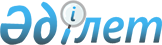 О внесении изменений в постановление Правительства Республики Казахстан от 17 марта 1997 г. N 337
					
			Утративший силу
			
			
		
					Постановление Правительства Республики Казахстан от 9 июля 1997 г. N 1083. Утратило силу - постановлением Правительства РК от 21 сентября 1999 г. N 1433 ~P991433.



          Правительство Республики Казахстан ПОСТАНОВЛЯЕТ:




          Внести в постановление Правительства Республики Казахстан от 17




марта 1997 г. N 337  
 P970337_ 
  "О Канцелярии Премьер-Министра
Республики Казахстан" следующие изменения:
     в приложении к указанному постановлению:
     по строке "Группа советников и помощников Премьер-Министра"
цифру "7" заменить цифрой "8";
     по строке "Группа советников и помощников заместителей
Премьер-Министра" цифру "8" заменить цифрой "7".

     Первый заместитель
      Премьер-Министра
    Республики Казахстан
      
      


					© 2012. РГП на ПХВ «Институт законодательства и правовой информации Республики Казахстан» Министерства юстиции Республики Казахстан
				